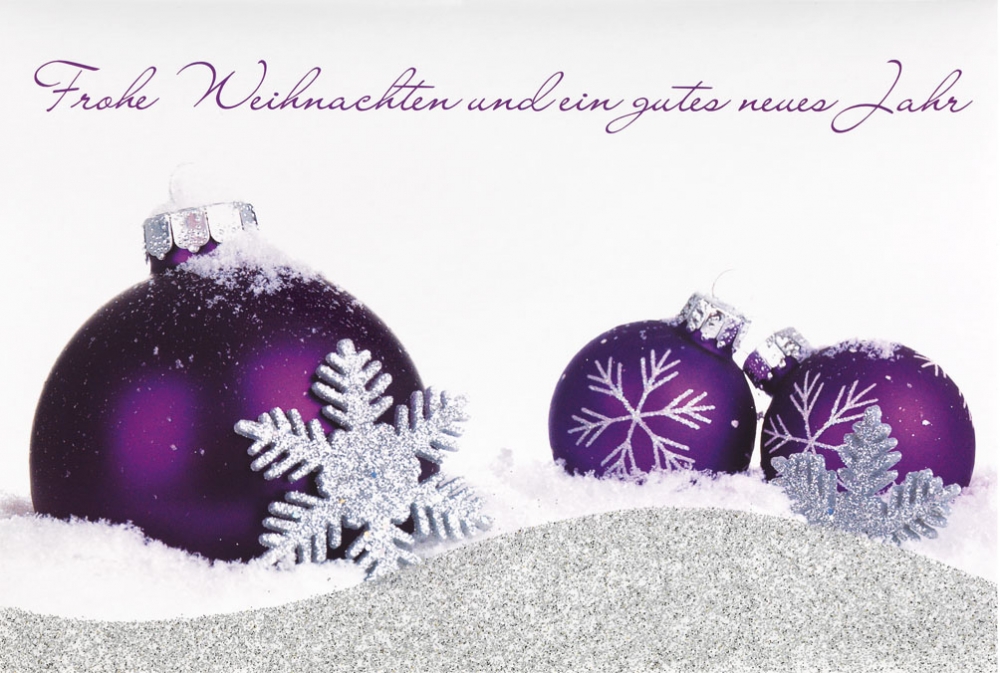 Alles Gute inneuen Jahrwünscht Anička aus derSchule Bílá Lhota 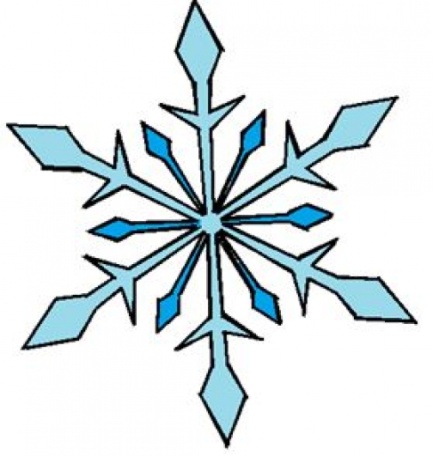 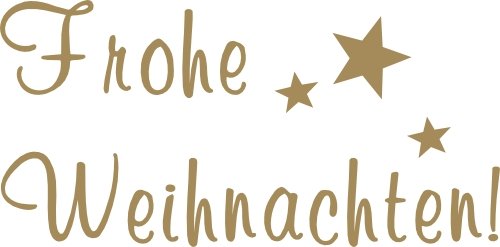 